    桃園市進出口商業同業公會 函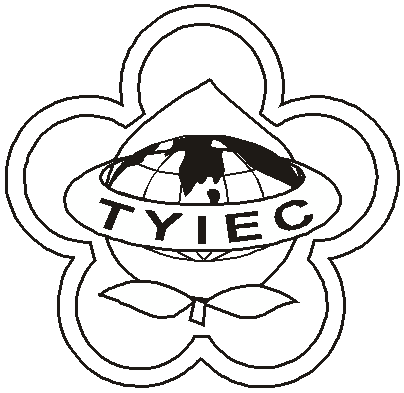          Taoyuan Importers & Exporters Chamber of Commerce桃園市桃園區春日路1235之2號3F           TEL:886-3-316-4346   886-3-325-3781   FAX:886-3-355-9651           ie325@ms19.hinet.net     www.taoyuanproduct.org	受 文 者：各相關會員發文日期：中華民國106年11月23日發文字號：桃貿水字第1070372號附    件：主    旨：「輸入食品及相關產品符合免申請輸入查驗之條件與其適用之通關代碼」訂定草案，業經衛生福利部於中華民國107年11月20日以衛授食字第1071302682號公告預告， 敬請查照。說     明：一、依據衛生福利部衛授食字第1071302684               號函辦理。           二、旨揭公告請至行政院公報資訊網、該部網               站「衛生福利法規檢索系統」下「最新動               態」網頁或該部食品藥物管理署網站「公               告資訊」下「本署公告」網頁及國家發展               委員會「公告政策網路參與平臺-眾開講」               網頁https://join.gov.tw/policies/自行下載。           三、對公告內容有任何意見者，請於該草案刊               登前揭網站之次日起60日內陳述意見或                         洽詢：                 （一）承辦單位：衛生福利部食品藥物管理署         （二）地址：115-61台北市南港區昆陽街161-2號         （三）電話：（02）27877327         （四）傳真：（02）26531062         （五）電子郵件：r98641006@fda.gov.tw     理事長  王 清 水